CIRCULAR EXTERNA SGF-3203-2016 - 11 de octubre del 2016DIRIGIDA A:BANCOS PÚBLICOS, PRIVADOS y MUTUALESBANHVI, BANCO POPULAR, CAJA DE AHORRO Y PRÉSTAMO DE LA ANDEA LOS GRUPOS Y CONGLOMERADOS FINANCIEROSEstimados señores:Me refiero al Proyecto Estratégico de esta Superintendencia denominado: "Mejora de procesos de gestión de trámites" y los pormenores relacionados con el cronograma definido para la implementación del primer servicio de dicho proyecto, llamado “Servicio de Registro y Actualización de Roles”, el cual está disponible a través de la plataforma SUGEF-Directo.En línea con lo indicado en el párrafo anterior, el pasado 20 de setiembre del año en curso, se emitió y comunicó la Resolución SGF-R-3015-2016 (disponible en el sitio Web de la SUGEF https://www.suge.fi.cr en Normativa/Acuerdos y Resoluciones del Superintendente), mediante la que se definieron una serie de aspectos relacionados con la implementación de dicho sistema, entre ellos, la fecha máxima en que las entidades del Grupo 1 (Bancos Públicos, Bancos Privados, BANHVI, Banco Popular, Caja de Ahorro y Préstamo de la Ande y los Grupos y Conglomerados Financieros), debían validar la información que se migró a dicha herramienta, así como ingresar la información que fuera necesaria para mantener actualizada la nómina de roles por función, plazo que venció el 6 de octubre del 2016.No obstante lo anterior y a los repetidos recordatorios que se hicieron al respecto, al 7 de octubre del 2016, 26 entidades no habían completado la aprobación de 227 registros (ver detalle en el anexo) así como 465 registros de personas Jurídicas no supervisadas pertenecientes a grupos o conglomerados financieros y personas jurídicas supervisadas por otras superintendencias.Dicha situación también provocó que varias entidades no pudieran cumplir con el envío oportuno de los diferentes bloques de datos (XML) mediante el SICVECA.En razón de lo señalado, se hace una atenta instancia para que completen la información señalada a más tardar el 15 de octubre de 2016. se reitera que, en caso de que se presente algún tipo de problema técnico para concretar dicho envío, se sirvan comunicarlo al correo electrónico roles@sugef.fi.cr, aportando las imágenes que evidencien los errores.Atentamente,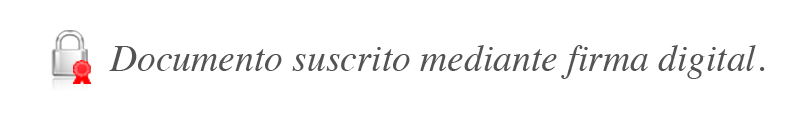 Javier Cascante ElizondoSuperintendenteEAMS/GAM/gvl*ANEXOEntidadRoles pendientes de aprobaciónBANCO BAC SAN JOSE S.A.8BANCO BCT S.A.11BANCO CATHAY DE COSTA RICA, S.A.4BANCO CMB COSTA RICA SOCIEDAD ANÓNIMA2BANCO DAVIVIENDA COSTA RICA SOCIEDAD ANÓNIMA8BANCO GENERAL COSTA RICA SOCIEDAD ANÓNIMA2BANCO IMPROSA S.A.9BANCO LAFISE SOCIEDAD ANÓNIMA2BANCO PROMERICA DE COSTA RICA S.A.6PRIVAL BANK COSTA RICA SOCIEDAD ANÓNIMA2SCOTIABANK DE COSTA RICA S.A.2THE BANK OF NOVA SCOTIA COSTA RICA SOCIEDAD ANÓNIMA15BANCO DE COSTA RICA14BANCO HIPOTECARIO DE LA VIVIENDA10BANCO NACIONAL DE COSTA RICA9BANCO POPULAR Y DE DESARROLLO COMUNAL15CAJA DE AHORRO Y PRÉSTAMO DE LA ANDE17CORPORACIÓN BCT S.A.9CORPORACIÓN CAFSA S.A.12CORPORACIÓN DAVIVIENDA COSTA RICA S.A.5CORPORACIÓN LAFISE CONTROLADORA S.A.7CORPORACIÓN TENEDORA BAC SAN JOSE S.A.15GRUPO BNS DE COSTA RICA S.A.17GRUPO DE FINANZAS CATHAY S.A.7GRUPO FINANCIERO CITIBANK DE COSTA RICA SOCIEDAD ANÓNIMA9GRUPO FINANCIERO IMPROSA S. A.10subtotal 1:227Jurídica no Supervisada en un grupo o conglomerado345Jurídica Supervisada por otra superintendencia120subtotal 2:465Total general:692